Вартість навчання  студентів факультету педагогічної освітина 2018-2019 навчальний рік Вартість навчання  студ. У курсу заочної форми  для вступників  2016 р. (на  ІІІ курс )РЕКВІЗИТИ по ОПЛАТІПІП _______________________________________факультет педагогічної освітиспеціальність: ________________________________________курс, __________________________формаКОД ПЛАТНИКА:Реквізити оплати:ОДЕРЖУВАЧ : ЛНУ ім. Івана ФранкаМФО: 820172ЗКПО: 02070987р/р 31259230101061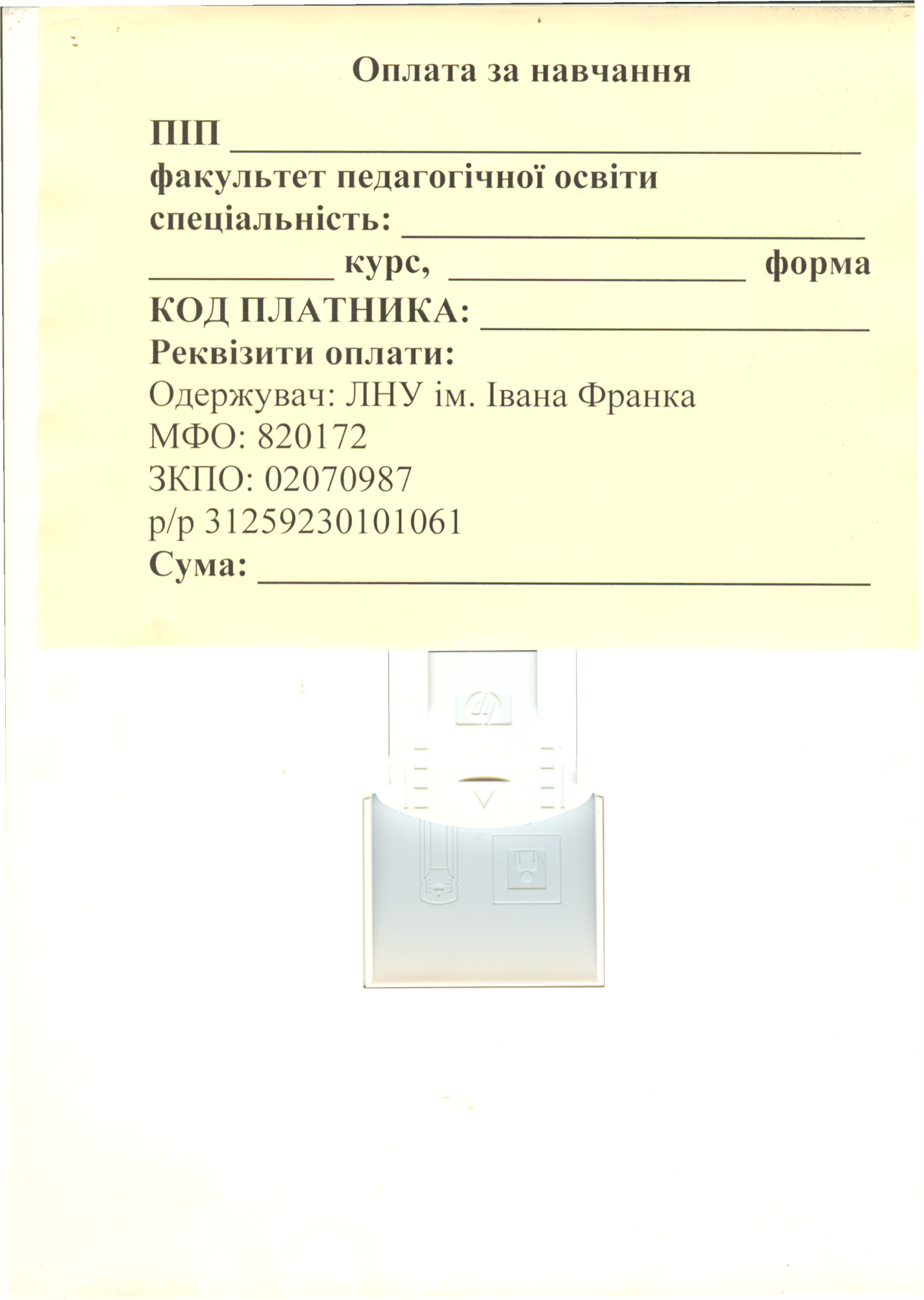 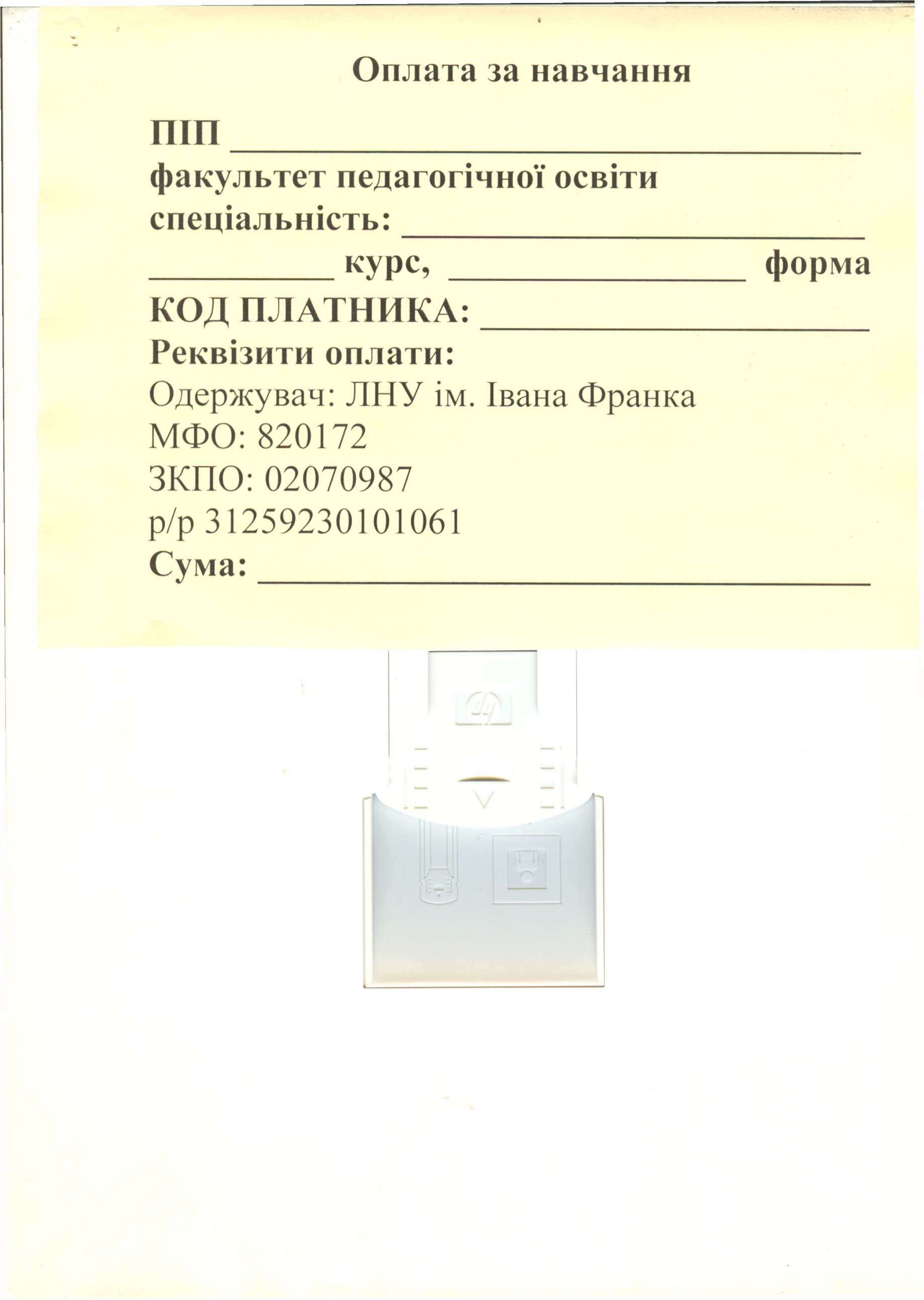   Курс                                Денна форма                                Денна форма                      Заочна форма                      Заочна форма  Прим.  Курс      За семестр              За рік За семестр  За рік  Прим.    І                6009.00       12 018.00     4206.508413.00    ІІ                5655.00   11310.00      3958.507917.00   ІІІ               5282.50    10565.00      3698.007396.00   ІУ                4561.00     9122.00     3192.506385.00   У                  -    2443.50    2745.00* 4887.005490.00*  1маг.               7605.50      15 211.00       5324.00 10648.00   2маг                       -      5725.00-4008.40